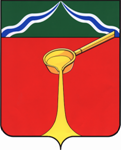 Калужская областьЛ Ю Д И Н О В С К О Е    Р А Й О Н Н О Е     С О Б Р А Н И Е муниципального района«Город Людиново и Людиновский район»Р Е Ш Е Н И Е         от 23.03.2023г.				 			                         № 163	На основании ст. 15 Федерального закона от 06.10.2003 № 131-ФЗ «Об общих принципах организации местного самоуправления в Российской Федерации», ст. 3 Федерального закона от 25.10.2001 № 137-ФЗ «О введении в действие Земельного кодекса Российской Федерации», п. 7 Распоряжения Правительства РФ от 15.10.2022 № 3046-р «О предоставлении отсрочки арендной платы по договорам аренды федерального имущества в связи с частичной мобилизацией», ст. 49 Устава муниципального района «Город Людиново и Людиновский район», в соответствии с Положением «О порядке управления и распоряжения имуществом муниципального района «Город Людиново и Людиновский район», утвержденного решением Людиновского Районного Собрания от 22.06.2011 № 100 Людиновское Районное Собрание РЕШИЛО:1.	Утвердить Положение «О порядке предоставлении отсрочки от уплаты арендной платы по договорам аренды муниципального недвижимого имущества, в том числе земельных участков, находящиеся в муниципальной собственности муниципального района «Город Людиново и Людиновский район», и земельных участков, государственная собственность на которые не разграничена, расположенные на территории муниципального района «Город Людиново и Людиновский район» (приложение №1). 2.	Контроль за исполнением настоящего Решения возложить на комиссию по бюджету, финансам и налогам (Кочемина В.М.).3.	Настоящее Решение вступает в силу со дня его официального опубликования. Глава муниципального района«Город Людиново и Людиновский район»                                     	             Л.В. Гончарова							  Приложение №1 							        к решению Людиновского                                                                                   Районного Собрания                                                                                     от 23.03. 2023     №163 ПОЛОЖЕНИЕ о порядке предоставления отсрочки от уплаты арендной платы по договорам аренды муниципального недвижимого имущества, в том числе земельных участков, находящихся в муниципальной собственности муниципального района «Город Людиново и Людиновский район», и  земельных участков, государственная собственность на которые не разграничена, расположенные на территории муниципального района «Город Людиново и Людиновский район»1. 	Общие положения	1.1. Положение «О порядке предоставления отсрочки от уплаты арендной платы по договорам аренды муниципального недвижимого имущества, в том числе земельных участков, находящихся в муниципальной собственности муниципального района «Город Людиново и Людиновский район», и  земельных участков, государственная собственность на которые не разграничена, расположенные на территории муниципального района «Город Людиново и Людиновский район» в соответствии с пунктом 7 распоряжения Правительства Российской Федерации от 15.10.2022 № 3046-р определяет порядок предоставления отсрочки от уплаты арендной платы по договорам аренды муниципального недвижимого имущества, в том числе земельных участков, гражданам, призванным на военную службу по мобилизации в Вооруженные Силы Российской Федерации в соответствии с Указом Президента Российской Федерации от 21.09.2022  № 647 «Об объявлении частичной мобилизации в Российской Федерации» или проходящим военную службу по контракту, заключенному в соответствии с пунктом 7 статьи 38 Федерального закона «О воинской обязанности и военной службе», либо заключившим контракт о добровольном содействии в выполнении задач, возложенных на Вооруженные Силы Российской Федерации. 	1.2. Отсрочка от уплаты арендной платы по договорам аренды  муниципального недвижимого имущества, в том числе земельных участков, находящихся в муниципальной собственности муниципального района «Город Людиново и Людиновский район», и  земельных участков, государственная собственность на которые не разграничена, расположенные на территории муниципального района «Город Людиново и Людиновский район» предоставляется арендаторам - физическим лицам, в том числе индивидуальным  предпринимателям, юридическим лицам, в которых одно и то же физическое лицо, являющееся единственным учредителем (участником) юридического лица и его руководителем, в случае если указанные физические лица, в том числе индивидуальные предприниматели или физические лица, являющиеся учредителем (участником) юридического лица и его руководителем, призваны на военную службу по мобилизации в Вооруженные  Силы  Российской Федерации   в   соответствии   с  Указом Президента Российской Федерации от 21.09.2022 № 647 «Об объявлении частичной мобилизации в Российской Федерации» или проходят военную службу по контракту, заключенному в соответствии с пунктом 7 статьи 38 Федерального закона «О воинской обязанности и военной службе», либо заключившие контракт о добровольном содействии в выполнении задач, возложенных на Вооруженные Силы Российской Федерации. 	Отсрочка уплаты арендной платы предоставляется на период прохождения лицом, указанным в настоящем пункте, военной службы или оказания добровольного содействия в выполнении задач, возложенных на Вооруженные Силы Российской Федерации, и на 90 календарных дней со дня окончания периода прохождения военной службы или оказания добровольного содействия в выполнении задач, возложенных на Вооруженные Силы Российской Федерации, указанным лицом;	1.3. Отсрочка предоставляется при отсутствии использования арендуемого по договору имущества в период прохождения арендатором военной службы или оказания добровольного содействия в выполнении задач, возложенных на Вооруженные силы Российской Федерации, лицом, указанным в пункте 1.2 Положения.2. 	Порядок предоставления отсрочки от уплаты арендной платы	2.1. Арендатор направляет в администрацию муниципального района «Город Людиново и Людиновский район» (исполнительно-распорядительный орган) (далее - Администрация) уведомление о предоставлении отсрочки уплаты арендной платы с приложением копий документов, подтверждающих статус прохождения военной службы по частичной мобилизации в Вооруженных Силах Российской Федерации, или копии уведомления о заключении контракта о прохождении военной службы в соответствии с пунктом 7 статьи 38 Федерального закона «О воинской обязанности и военной службе» либо контракта о добровольном содействии в выполнении задач, возложенных на Вооруженные Силы Российской Федерации, предоставленного федеральным органом исполнительной власти, с которым заключены указанные контракты. Арендатору предоставляется отсрочка уплаты арендной платы на период прохождения лицом, указанным в пункте 1.2. настоящего положения, военной службы или оказания добровольного содействия в выполнении задач, возложенных на Вооруженные Силы Российской Федерации, и на 90 календарных дней со дня окончания периода прохождения военной службы или оказания добровольного содействия в выполнении задач, возложенных на Вооруженные Силы Российской Федерации, указанным лицом;	2.2. Постановление о предоставлении отсрочки от уплаты арендной платы принимается Администрацией в течение трех рабочих дней со дня получения (регистрации) в органе местного самоуправления уведомления и копии документов, указанных в п. 2.1 Положения. 3. Уплата задолженности по арендной плате	3.1.	Задолженность по арендной плате подлежит уплате на основании дополнительного соглашения к договору аренды по истечении 90 календарных дней со дня окончания периода прохождения военной службы или оказания добровольного содействия в выполнении задач, возложенных на Вооруженные Силы Российской Федерации, лицом, указанным в пункте 1.2 настоящего Положения, поэтапно, не чаще одного раза в месяц, равными платежами, размер которых составляет половину ежемесячной арендной платы по договору аренды.	3.2.	В связи с предоставлением отсрочки по оплате арендной платы не допускается установление арендодателем дополнительных платежей, подлежащих уплате арендатором. На период прохождения лицом, указанным в п.1.2 Положения, военной службы или оказания добровольного содействия в выполнении задач, возложенных на Вооруженные Силы Российской Федерации, и в течение 90 календарных дней со дня окончания периода прохождения военной службы или оказания добровольного содействия в выполнении задач, возложенных на Вооруженные Силы Российской Федерации, указанным лицом не применяются штрафы, проценты за пользование чужими денежными средствами или иные меры ответственности в связи с несоблюдением арендатором порядка и сроков внесения арендной платы (в том числе в случаях, если такие меры предусмотрены договором аренды).	3.3.	Коммунальные платежи, связанные с арендуемым имуществом по договорам аренды, по которым арендатору предоставлена отсрочка уплаты арендной платы, уплачиваются арендодателем в период прохождения лицом, указанным в пункте 1.2 настоящего Положения, военной службы или оказания добровольного содействия в выполнении задач, возложенных на Вооруженные Силы Российской Федерации, до дня возобновления использования арендуемого по договору имущества, но не превышающий 90 календарных дней со дня окончания периода прохождения военной службы или оказания добровольного содействия в выполнении задач, возложенных на Вооруженные Силы Российской Федерации, указанным лицом.4. Расторжение договора аренды без применения штрафных санкций	4.1.	Арендатор направляет арендодателю уведомление о расторжении договора аренды с приложением копий документов, подтверждающих статус прохождения военной службы по частичной мобилизации в Вооруженных Силах Российской Федерации, или копии уведомления о заключении контракта о прохождении военной службы в соответствии с пунктом 7 статьи 38 Федерального закона либо контракта о добровольном содействии в выполнении задач, возложенных на Вооруженные Силы Российской Федерации, предоставленного федеральным органом исполнительной власти, с которым заключены указанные контракты;	4.2.	Договор аренды подлежит расторжению со дня получения арендодателем уведомления о расторжении договора аренды;	4.3. 	Не применяются штрафы, проценты за пользование чужими денежными средствами или иные меры ответственности в связи с расторжением договора аренды (в том числе в случаях, если такие меры предусмотрены договором аренды).Об утверждении Положения «О порядке предоставлении 	отсрочки от  уплаты арендной платы по договорам аренды муниципального 	недвижимого имущества, 	в 	том 	числе земельныхучастков, находящиеся в муниципальной собственности 	муниципального района «Город Людиново и Людиновскийрайон», и  земельных 	участков, государственная собственность 	накоторые 	не разграничена, расположенные 	на территории муниципального 	района «Город Людиново и Людиновский район»